CURSO DE MESTRADO EM ENFERMAGEM TERMO DE AUTODECLARAÇÃO Eu,________________________________________________________________________________, portador(a) do RG nº _____________ órgão expedidor ________ , e CPF nº__ ____________, para fins de enquadramento vagas via ação afirmativa do Edital de Processo Seletivo para Ingresso no Programa de Pós-Graduação em Enfermagem (PPGEnf) EDITAL No 37/2022  da Faculdade de Enfermagem (FEnf) da Universidade Estadual de Campinas (Unicamp), em nível: (   )Mestrado-,declaro-me: (   ) PRETA(   ) PARDA Ratifico serem verdadeiras as informações prestadas, estando ciente de que a informação falsa incorrerá nas penas do crime do art. 299 do Código Penal (falsidade ideológica), além de caso configurada a prestação de informação falsa, apurada posteriormente ao registro acadêmico ao PROCESSO SELETIVO DA PPGEnf/FEnf, em procedimento que assegure o contraditório e a ampla defesa, ensejará o cancelamento deste registro junto ao Programa de Pós-Graduação em Enfermagem da FEnf, sem prejuízo das sanções penais cabíveis (art. 9º da PORTARIA NORMATIVA Nº 18, DE 11 DE OUTUBRO DE 2012, do Ministério da Educação). ________________________________________, ____ de _____________________ de 2024._______________________________________________Assinatura do(a) candidato(a)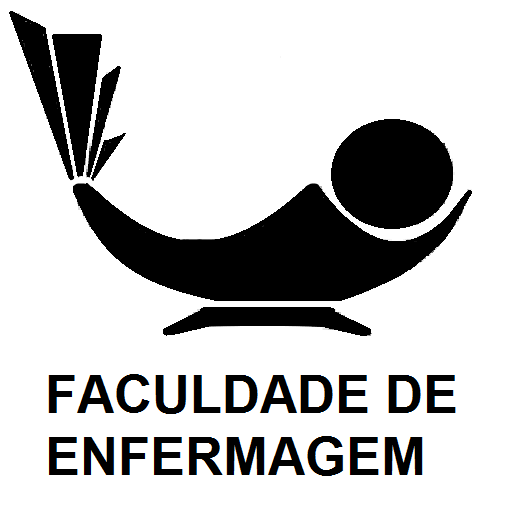 UNIVERSIDADE ESTADUAL DE CAMPINAS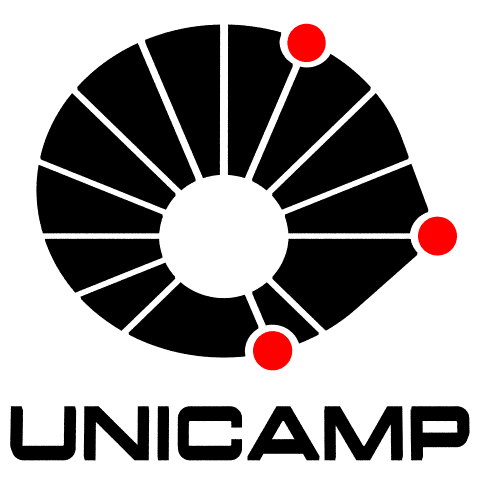 FACULDADE DE ENFERMAGEMCOMISSÃO DE PÓS-GRADUAÇÃO EM ENFERMAGEM  PROGRAMA DE PÓS-GRADUAÇÃO EM ENFERMAGEM 